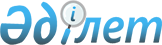 О внесении изменений в решение Целиноградского районного маслихата от 23 декабря 2016 года № 82/10-6 "О районном бюджете на 2017-2019 годы"Решение Целиноградского районного маслихата Акмолинской области от 29 ноября 2017 года № 154/21-6. Зарегистрировано Департаментом юстиции Акмолинской области 12 декабря 2017 года № 6218
      Примечание РЦПИ.

      В тексте документа сохранена пунктуация и орфография оригинала.
      В соответствии со статьей 109 Бюджетного кодекса Республики Казахстан от 4 декабря 2008 года, подпунктом 1) пункта 1 статьи 6 Закона Республики Казахстан от 23 января 2001 года "О местном государственном управлении и самоуправлении в Республике Казахстан" Целиноградский районный маслихат РЕШИЛ:
      1. Внести в решение Целиноградского районного маслихата "О районном бюджете на 2017-2019 годы" от 23 декабря 2016 года № 82/10-6 (зарегистрировано в Реестре государственной регистрации нормативных правовых актов № 5697, опубликовано 26 января 2017 года в Эталонном контрольном банке нормативных правовых актов Республики Казахстан в электронном виде) следующие изменения:
      пункт 1 изложить в новой редакции:
      "1. Утвердить районный бюджет на 2017-2019 годы согласно приложениям 1, 2 и 3 соответственно, в том числе на 2017 год в следующих объемах:
      1) доходы – 19 112 025,4 тысяч тенге:
      налоговые поступления – 1 800 596,5 тысяч тенге;
      неналоговые поступления – 47 856,4 тысяч тенге;
      поступления от продажи основного капитала – 487 862,0 тысяч тенге;
      поступления трансфертов – 16 775 710,5 тысяч тенге;
      2) затраты – 18 895 283,0 тысяч тенге;
      3) чистое бюджетное кредитование – 355 086,5 тысяч тенге:
      бюджетные кредиты – 384 197,5 тысяч тенге;
      погашение бюджетных кредитов – 29 111,0 тысяч тенге; 
      4) сальдо по операциям с финансовыми активами – 370 842,2 тысяч тенге:
      приобретение финансовых активов – 370 842,2 тысяч тенге; 
      5) дефицит (профицит) бюджета – -509 186,3 тысяч тенге;
      6) финансирование дефицита (использование профицита) бюджета – 509 186,3 тысяч тенге:
      поступление займов – 383 866,0 тысяч тенге;
      погашение займов – 29 111,0 тысяч тенге;
      используемые остатки бюджетных средств – 154 431,3 тысяч тенге.";
      приложения 1, 8 к указанному решению изложить в новой редакции согласно приложениям 1, 2 к настоящему решению.
      2. Настоящее решение вступает в силу со дня государственной регистрации в Департаменте юстиции Акмолинской области и вводится в действие с 1 января 2017 года.
      "СОГЛАСОВАНО"
      29.11.2017
      29.11.2017 Районный бюджет на 2017 год Перечень бюджетных программ по администраторам аппаратов акимов сельских округов
      продолжение таблицы:
      продолжение таблицы:
      продолжение таблицы:
					© 2012. РГП на ПХВ «Институт законодательства и правовой информации Республики Казахстан» Министерства юстиции Республики Казахстан
				
      Председатель
сессии Целиноградского
районного маслихата

Р.Тулькубаев

      Секретарь
Целиноградского
районного маслихата

Б.Жанбаев

      Акима Целиноградского района

М.Таткеев

      Руководитель
государственного учреждения
"Отдел экономики и финансов
Целиноградского района"

А.Ибраева
Приложение 1
к решению Целиноградского
районного маслихата
от 29 ноября 2017 года
№ 154/21-6Приложение 1
к решению Целиноградского
районного маслихата
от 23 декабря 2016 года
№ 82/10-6
Категория
Категория
Категория
Категория
Категория
Сумма
тысяч тенге
Класс
Класс
Класс
Класс
Сумма
тысяч тенге
Подкласс
Подкласс
Подкласс
Сумма
тысяч тенге
Специфика
Специфика
Сумма
тысяч тенге
Наименование
Сумма
тысяч тенге
1
2
3
4
5
6
I. Доходы
19 112 025,4
1
Налоговые поступления
1 800 596,5
01
Подоходный налог
158 057,5
2
Индивидуальный подоходный налог
158 057,5
03
Социальный налог
947 421,0
1
Социальный налог
947 421,0
04
Hалоги на собственность
544 826,5
1
Hалоги на имущество
410 891,3
3
Земельный налог
39 184,0
4
Hалог на транспортные средства
91 751,2
5
Единый земельный налог
3 000,0
05
Внутренние налоги на товары, работы и услуги
128 335,8
2
Акцизы
5 834,0
3
Поступления за использование природных и других ресурсов
41 000,0
4
Сборы за ведение предпринимательской и профессиональной деятельности
81 501,8
07
Прочие налоговые поступления
1 410,2
1
Прочие налоговые поступления в местный бюджет
1 410,2
08
Обязательные платежи, взимаемые за совершение юридически значимых действий и (или) выдачу документов уполномоченными на то государственными органами или должностными лицами
20 545,5
1
Государственная пошлина
20 545,5
2
Неналоговые поступления
47 856,4
01
Доходы от государственной собственности
13 114,0
1
Поступления части чистого дохода государственных предприятий
2 000,0
5
Доходы от аренды имущества, находящегося в государственной собственности
8 931,8
7
Вознаграждения по кредитам, выданным из государственного бюджета
59,7
9
Поступления от реализации бесхозяйного имущества, имущества, безвозмездно перешедшего в установленном порядке в коммунальную собственность, безнадзорных животных, находок, а также имущества, перешедшего по праву наследования к государству
2 122,5
04
Штрафы, пени, санкции, взыскания, налагаемые государственными учреждениями, финансируемыми из государственного бюджета, а также содержащимися и финансируемыми из бюджета (сметы расходов) Национального Банка Республики Казахстан
2 087,8
1
Штрафы, пени, санкции, взыскания, налагаемые государственными учреждениями, финансируемыми из государственного бюджета, а также содержащимися и финансируемыми из бюджета (сметы расходов) Национального Банка Республики Казахстан, за исключением поступлений от организаций нефтяного сектора
2 087,8
06
Прочие неналоговые поступления
32 654,6
1
Прочие неналоговые поступления
32 654,6
3
Поступления от продажи основного капитала
487 862,0
01
Продажа государственного имущества, закрепленного за государственными учреждениями
152 000,0
1
Продажа государственного имущества, закрепленного за государственными учреждениями
152 000,0
03
Продажа земли и нематериальных активов
335 862,0
1
Продажа земли
335 862,0
4
Поступления трансфертов
16 775 710,5
02
Трансферты из вышестоящих органов государственного управления
16 775 710,5
2
Трансферты из областного бюджета
16 775 710,5
Функциональная группа
Функциональная группа
Функциональная группа
Функциональная группа
Функциональная группа
СУММА
Функциональная подгруппа
Функциональная подгруппа
Функциональная подгруппа
Функциональная подгруппа
СУММА

Администратор бюджетных программ

Администратор бюджетных программ

Администратор бюджетных программ
СУММА
Программа
Программа
СУММА
Наименование
СУММА
1
2
3
4
5
6
II. Затраты
18 895 283,0
01
Государственные услуги общего характера
469 492,6
1
Представительные, исполнительные и другие органы, выполняющие общие функции государственного управления
430 932,5
112
Аппарат маслихата района (города областного значения)
22 006,0
001
Услуги по обеспечению деятельности маслихата района (города областного значения)
21 699,0
003
Капитальные расходы государственного органа
307,0
122
Аппарат акима района (города областного значения)
123 990,0
001
Услуги по обеспечению деятельности акима района (города областного значения)
118 165,0
009
Капитальные расходы подведомственных государственных учреждений и организаций
5 825,0
123
Аппарат акима района в городе, города районного значения, поселка, села, сельского округа
284 936,5
001
Услуги по обеспечению деятельности акима района в городе, города районного значения, поселка, села, сельского округа
268 292,8
022
Капитальные расходы государственных органов
16 643,7
2
Финансовая деятельность
332,0
459
Отдел экономики и финансов района (города областного значения)
332,0
010
Приватизация, управление коммунальным имуществом, постприватизационная деятельность и регулирование споров, связанных с этим
332,0
9
Прочие государственные услуги общего характера
38 228,1
459
Отдел экономики и финансов района (города областного значения)
26 398,1
001
Услуги по реализации государственной политики в области формирования и развития экономической политики, государственного планирования, исполнения бюджета и управления коммунальной собственностью района (города областного значения)
24 698,1
015
Капитальные расходы государственного органа
1 700,0
494
Отдел предпринимательства и промышленности района (города областного значения)
11 830,0
001
Услуги по реализации государственной политики на местном уровне в области развития предпринимательства и промышленности
11 830,0
02
Оборона
21 133,0
1
Военные нужды
3 912,0
122
Аппарат акима района (города областного значения)
3 912,0
005
Мероприятия в рамках исполнения всеобщей воинской обязанности
3 912,0
2
Организация работы по чрезвычайным ситуациям
17 221,0
122
Аппарат акима района (города областного значения)
17 221,0
006
Предупреждение и ликвидация чрезвычайных ситуаций масштаба района (города областного значения)
16 847,0
007
Мероприятия по профилактике и тушению степных пожаров районного (городского) масштаба, а также пожаров в населенных пунктах, в которых не созданы органы государственной противопожарной службы
374,0
04
Образование
7 354 936,1
1
Дошкольное воспитание и обучение
2 089 542,0
464
Отдел образования района (города областного значения)
2 085 781,0
009
Обеспечение дошкольного воспитания и обучения
210 159,0
040
Реализация государственного образовательного заказа в дошкольных организациях образования
1 875 622,0
467
Отдел строительства района (города областного значения)
3 761,0
037
Строительство и реконструкция объектов дошкольного воспитания и обучения
3 761,0
2
Начальное, основное среднее и общее среднее образование
4 891 631,9
123
Аппарат акима района в городе, города районного значения, поселка, села, сельского округа
4 374,6
005
Организация бесплатного подвоза учащихся до школы и обратно в сельской местности
4 374,6
464
Отдел образования района (города областного значения)
4 243 546,0
003
Общеобразовательное обучение
4 214 713,0
006
Дополнительное образование для детей 
28 833,0
465
Отдел физической культуры и спорта района (города областного значения)
52 222,0
017
Дополнительное образование для детей и юношества по спорту
52 222,0
467
Отдел строительства района (города областного значения)
591 489,3
024
Строительство и реконструкция объектов начального, основного среднего и общего среднего образования
591 489,3
9
Прочие услуги в области образования 
373 762,2
464
Отдел образования района (города областного значения)
373 762,2
001
Услуги по реализации государственной политики на местном уровне в области образования 
11 193,0
005
Приобретение и доставка учебников, учебно-методических комплексов для государственных учреждений образования района (города областного значения)
175 309,5
007
Проведение школьных олимпиад, внешкольных мероприятий и конкурсов районного (городского) масштаба
1 525,6
015
Ежемесячные выплаты денежных средств опекунам (попечителям) на содержание ребенка-сироты (детей-сирот), и ребенка (детей), оставшегося без попечения родителей 
26 164,0
022
Выплата единовременных денежных средств казахстанским гражданам, усыновившим (удочерившим) ребенка (детей)-сироту и ребенка (детей), оставшегося без попечения родителей
342,4
067
Капитальные расходы подведомственных государственных учреждений и организаций
159 227,7
06
Социальная помощь и социальное обеспечение
240 999,6
1
Социальное обеспечение
33 707,9
451
Отдел занятости и социальных программ района (города областного значения)
33 096,9
005
Государственная адресная социальная помощь
37,6
016
Государственные пособия на детей до 18 лет
12 756,4
025
Внедрение обусловленной денежной помощи по проекту "Өрлеу"
20 302,9
464
Отдел образования района (города областного значения)
611,0
030
Содержание ребенка (детей), переданного патронатным воспитателям
611,0
2
Социальная помощь
158 832,4
451
Отдел занятости и социальных программ района (города областного значения)
158 832,4
002
Программа занятости
60 535,2
006
Оказание жилищной помощи
2 375,0
007
Социальная помощь отдельным категориям нуждающихся граждан по решениям местных представительных органов
28 925,3
010
Материальное обеспечение детей-инвалидов, воспитывающихся и обучающихся на дому
688,0
014
Оказание социальной помощи нуждающимся гражданам на дому
30 962,2
017
Обеспечение нуждающихся инвалидов обязательными гигиеническими средствами и предоставление услуг специалистами жестового языка, индивидуальными помощниками в соответствии с индивидуальной программой реабилитации инвалида
17 420,7
023
Обеспечение деятельности центров занятости населения
17 926,0
9
Прочие услуги в области социальной помощи и социального обеспечения
48 459,3
451
Отдел занятости и социальных программ района (города областного значения)
48 459,3
001
Услуги по реализации государственной политики на местном уровне в области обеспечения занятости и реализации социальных программ для населения
27 301,4
050
Реализация Плана мероприятий по обеспечению прав и улучшению качества жизни инвалидов в Республике Казахстан на 2012 – 2018 годы
10 055,6
054
Размещение государственного социального заказа в неправительственных организациях
11 102,3
07
Жилищно-коммунальное хозяйство
4 078 922,1
1
Жилищное хозяйство
566 416,6
467
Отдел строительства района (города областного значения)
460 217,1
003
Проектирование и (или) строительство, реконструкция жилья коммунального жилищного фонда
363 813,2
004
Проектирование, развитие и (или) обустройство инженерно-коммуникационной инфраструктуры
96 403,9
496
Отдел жилищной инспекции и коммунального хозяйства района (города областного значения)
106 199,5
001
Услуги по реализации государственной политики на местном уровне в области коммунального хозяйства и жилищного фонда
16 867,4
005
Организация сохранения государственного жилищного фонда
89 332,1
2
Коммунальное хозяйство
3 276 278,7
467
Отдел строительства района (города областного значения)
1 934 068,3
005
Развитие коммунального хозяйства
50 938,4
058
Развитие системы водоснабжения и водоотведения в сельских населенных пунктах
1 883 129,9
496
Отдел жилищной инспекции и коммунального хозяйства района (города областного значения)
1 342 210,4
016
Функционирование системы водоснабжения и водоотведения
176 201,4
026
Организация эксплуатации тепловых сетей, находящихся в коммунальной собственности районов (городов областного значения)
271 000,0
058
Развитие системы водоснабжения и водоотведения в сельских населенных пунктах
895 009,0
3
Благоустройство населенных пунктов
236 226,8
123
Аппарат акима района в городе, города районного значения, поселка, села, сельского округа
236 001,0
008
Освещение улиц населенных пунктов
11 500,0
011
Благоустройство и озеленение населенных пунктов
224 501,0
496
Отдел жилищной инспекции и коммунального хозяйства района (города областного значения)
225,8
030
Обеспечение санитарии населенных пунктов
225,8
08
Культура, спорт, туризм и информационное пространство
316 706,1
1
Деятельность в области культуры
164 294,0
455
Отдел культуры и развития языков района (города областного значения)
164 293,0
003
Поддержка культурно-досуговой работы
164 293,0
467
Отдел строительства района (города областного значения)
1,0
011
Развитие объектов культуры
1,0
2
Спорт
36 341,0
465
Отдел физической культуры и спорта района (города областного значения)
36 254,0
001
Услуги по реализации государственной политики на местном уровне в сфере физической культуры и спорта
13 083,0
004
Капитальные расходы государственного органа
3 080,0
006
Проведение спортивных соревнований на районном (города областного значения) уровне
7 417,0
007
Подготовка и участие членов сборных команд района (города областного значения) по различным видам спорта на областных спортивных соревнованиях
12 674,0
467
Отдел строительства района (города областного значения)
87,0
008
Развитие объектов спорта
87,0
3
Информационное пространство
57 918,7
455
Отдел культуры и развития языков района (города областного значения)
45 303,7
006
Функционирование районных (городских) библиотек
31 173,0
007
Развитие государственного языка и других языков народа Казахстана
14 130,7
456
Отдел внутренней политики района (города областного значения)
12 615,0
002
Услуги по проведению государственной информационной политики через газеты и журналы 
12 615,0
9
Прочие услуги по организации культуры, спорта, туризма и информационного пространства
58 152,4
455
Отдел культуры и развития языков района (города областного значения)
21 123,4
001
Услуги по реализации государственной политики на местном уровне в области развития языков и культуры
10 156,0
032
Капитальные расходы подведомственных государственных учреждений и организаций
10 967,4
456
Отдел внутренней политики района (города областного значения)
37 029,0
001
Услуги по реализации государственной политики на местном уровне в области информации, укрепления государственности и формирования социального оптимизма граждан
19 529,0
003
Реализация мероприятий в сфере молодежной политики
17 500,0
09
Топливно-энергетический комплекс и недропользование
1 993 945,2
1
Топливо и энергетика
1 993 945,2
467
Отдел строительства района (города областного значения)
1 223 347,1
009
Развитие теплоэнергетической системы
1 223 347,1
496
Отдел жилищной инспекции и коммунального хозяйства района (города областного значения)
770 598,1
009
Развитие теплоэнергетической системы
770 598,1
10
Сельское, водное, лесное, рыбное хозяйство, особо охраняемые природные территории, охрана окружающей среды и животного мира, земельные отношения
193 389,8
1
Сельское хозяйство
162 599,8
462
Отдел сельского хозяйства района (города областного значения)
16 059,0
001
Услуги по реализации государственной политики на местном уровне в сфере сельского хозяйства
16 059,0
473
Отдел ветеринарии района (города областного значения)
146 540,8
001
Услуги по реализации государственной политики на местном уровне в сфере ветеринарии
19 358,0
003
Капитальные расходы государственного органа
3 086,0
007
Организация отлова и уничтожения бродячих собак и кошек
5 350,0
010
Проведение мероприятий по идентификации сельскохозяйственных животных
1 753,5
011
Проведение противоэпизоотических мероприятий 
42 313,4
047
Возмещение владельцам стоимости обезвреженных (обеззараженных) и переработанных без изъятия животных, продукции и сырья животного происхождения, представляющих опасность для здоровья животных и человека
74 679,9
6
Земельные отношения
18 549,0
463
Отдел земельных отношений района (города областного значения)
18 549,0
001
Услуги по реализации государственной политики в области регулирования земельных отношений на территории района (города областного значения)
18 549,0
9
Прочие услуги в области сельского, водного, лесного, рыбного хозяйства, охраны окружающей среды и земельных отношений
12 241,0
459
Отдел экономики и финансов района (города областного значения)
12 241,0
099
Реализация мер по оказанию социальной поддержки специалистов
12 241,0
11
Промышленность, архитектурная, градостроительная и строительная деятельность
114 127,2
2
Архитектурная, градостроительная и строительная деятельность
114 127,2
467
Отдел строительства района (города областного значения)
24 940,2
001
Услуги по реализации государственной политики на местном уровне в области строительства
24 940,2
468
Отдел архитектуры и градостроительства района (города областного значения)
89 187,0
001
Услуги по реализации государственной политики в области архитектуры и градостроительства на местном уровне 
18 542,0
003
Разработка схем градостроительного развития территории района и генеральных планов населенных пунктов
63 916,0
004
Капитальные расходы государственного органа 
6 729,0
12
Транспорт и коммуникации
3 859 440,9
1
Автомобильный транспорт
3 846 157,9
123
Аппарат акима района в городе, города районного значения, поселка, села, сельского округа
20 909,0
013
Обеспечение функционирования автомобильных дорог в городах районного значения, поселках, селах, сельских округах
20 909,0
485
Отдел пассажирского транспорта и автомобильных дорог района (города областного значения)
3 825 248,9
022
Развитие транспортной инфраструктуры
1 189 229,4
023
Обеспечение функционирования автомобильных дорог
250 566,0
025
Реализация приоритетных проектов транспортной инфраструктуры
2 371 400,0
045
Капитальный и средний ремонт автомобильных дорог районного значения и улиц населенных пунктов
14 053,5
9
Прочие услуги в сфере транспорта и коммуникаций
13 283,0
485
Отдел пассажирского транспорта и автомобильных дорог района (города областного значения)
13 283,0
001
Услуги по реализации государственной политики на местном уровне в области пассажирского транспорта и автомобильных дорог
13 283,0
13
Прочие
104 875,0
9
Прочие
104 875,0
123
Аппарат акима района в городе, города районного значения, поселка, села, сельского округа
56 475,0
040
Реализация мер по содействию экономическому развитию регионов в рамках Программы развития регионов до 2020 года
56 475,0
459
Отдел экономики и финансов района (города областного значения)
40 000,0
012
Резерв местного исполнительного органа района (города областного значения)
40 000,0
494
Отдел предпринимательства и промышленности района (города областного значения)
8 400,0
065
Формирование или увеличение уставного капитала юридических лиц
8 400,0
14
Обслуживание долга
59,7
1
Обслуживание долга
59,7
459
Отдел экономики и финансов района (города областного значения)
59,7
021
Обслуживание долга местных исполнительных органов по выплате вознаграждений и иных платежей по займам из областного бюджета
59,7
15
Трансферты
147 255,7
1
Трансферты
147 255,7
459
Отдел экономики и финансов района (города областного значения)
147 255,7
006
Возврат неиспользованных (недоиспользованных) целевых трансфертов
18 908,6
016
Возврат использованных не по целевому назначению целевых трансфертов
6 643,1
024
Целевые текущие трансферты в вышестоящие бюджеты в связи с передачей функций государственных органов из нижестоящего уровня государственного управления в вышестоящий
18 615,5
051
Трансферты органам местного самоуправления
98 742,0
054
Возврат сумм неиспользованных (недоиспользованных) целевых трансфертов, выделенных из республиканского бюджета за счет целевого трансферта из Национального фонда Республики Казахстан
4 346,5
III. Чистое бюджетное кредитование
355 086,5
Бюджетные кредиты
384 197,5
10
Сельское, водное, лесное, рыбное хозяйство, особо охраняемые природные территории, охрана окружающей среды и животного мира, земельные отношения
384 197,5
1
Сельское хозяйство
384 197,5 
459
Отдел экономики и финансов района (города областного значения)
384 197,5
018
Бюджетные кредиты для реализации мер социальной поддержки специалистов
384 197,5
5
Погашение бюджетных кредитов
29 111,0
1
Погашение бюджетных кредитов
29 111,0
1
Погашение бюджетных кредитов, выданных из государственного бюджета
29 111,0
IV. Сальдо по операциям с финансовыми активами
370 842,2
Приобретение финансовых активов
370 842,2
13
Прочие
370 842,2
9
Прочие
370 842,2
473
Отдел ветеринарии района (города областного значения)
4 273,1
065
Формирование или увеличение уставного капитала юридических лиц
4 273,1
496
Отдел жилищной инспекции и коммунального хозяйства района (города областного значения) 
199 790,1
065
Формирование или увеличение уставного капитала юридических лиц
199 790,1
485
Отдел пассажирского транспорта и автомобильных дорог района (города областного значения)
166 779,0
065
Формирование или увеличение уставного капитала юридических лиц
166 779,0
V. Дефицит (профицит) бюджета
- 509 186,3
VI. Финансирование дефицита (использование профицита) бюджета
509 186,3
7
Поступление займов
383 866,0
1
Внутренние государственные займы
383 866,0
2
Договоры займа
383 866,0
16
Погашение займов
29 111,0
1
Погашение займов
29 111,0
459
Отдел экономики и финансов района (города областного значения)
29 111,0
005
Погашение долга местного исполнительного органа перед вышестоящим бюджетом
29 111,0
8
Используемые остатки бюджетных средств
154 431,3
1
Остатки бюджетных средств
154 431,3
1
Свободные остатки бюджетных средств
154 431,3Приложение 2
к решению Целиноградского
районного маслихата
от 29 ноября 2017 года
№ 154/21-6Приложение 8
к решению Целиноградского
районного маслихата
от 23 декабря 2016 года
№ 82/10-6
Функциональная группа
Функциональная группа
Функциональная группа
Функциональная группа
СУММА
тысяч тенге
Администратор бюджетных программ
Администратор бюджетных программ
Администратор бюджетных программ
СУММА
тысяч тенге
Программа
Программа
СУММА
тысяч тенге
Наименование
СУММА
тысяч тенге
II. Затраты
602 696,1
1
Государственные услуги общего характера
284 936,5
123
Аппарат акима района в городе, города районного значения, поселка, села, сельского округа
284 936,5
001
Услуги по обеспечению деятельности акима района в городе, города районного значения, поселка, села, сельского округа
268 292,8
022
Капитальные расходы государственных органов
16 643,7
4
Образование
4 374,6
123
Аппарат акима района в городе, города районного значения, поселка, села, сельского округа
4 374,6
005
Организация бесплатного подвоза учащихся до школы и обратно в сельской местности
4 374,6
7
Жилищно-коммунальное хозяйство
236 001,0
Благоустройство населенных пунктов
236 001,0
123
Аппарат акима района в городе, города районного значения, поселка, села, сельского округа
236 001,0
008
Освещение улиц населенных пунктов
11 500,0
011
Благоустройство и озеленение населенных пунктов
224 501,0
12
Транспорт и коммуникации
20 909,0
123
Аппарат акима района в городе, города районного значения, поселка, села, сельского округа
20 909,0
013
Обеспечение функционирования автомобильных дорог в городах районного значения, поселках, селах, сельских округах
20 909,0
13
Прочие
56 475,0
123
Аппарат акима района в городе, города районного значения, поселка, села, сельского округа
56 475,0
040
Реализация мер по содействию экономическому развитию регионов в рамках Программы развития регионов до 2020 года
56 475,0
Аппарат акима Маншукского сельского округа Целиноградского района
Аппарат акима Талапкерского сельского округа Целиноградского района
Аппарат акима Приреченского сельского округа Целиноградского района
Аппарат акима Караоткельского сельского округа Целиноградского района
Аппарат акима сельского округа Родина Целиноградского района
Аппарат акима Новоишимского сельского округа Целиноградского района
13 158,0
27 534,6
11 733,0
28 174,0
13 986,1
19 489,6
11 837,0
20 888,0
10 703,0
14 257,0
11 388,1
16 102,0
11 837,0
20 888,0
10 703,0
14 257,0
11 388,1
16 102,0
8 529,7
20 888,0
10 703,0
14 257,0
11 388,1
16 102,0
3 307,3
0,0
0,0
0,0
0,0
0,0
0,0
0,0
0,0
0,0
2 138,0
674,0
0,0
0,0
0,0
0,0
2 138,0
674,0
0,0
0,0
0,0
0,0
2 138,0
674,0
0,0
1 202,0
0,0
5 499,0
0,0
0,0
0,0
1 202,0
0,0
5 499,0
0,0
0,0
0,0
1 202,0
0,0
5 499,0
0,0
0,0
0,0
0,0
0,0
5 000,0
0,0
0,0
0,0
1 202,0
0,0
499,0
0,0
0,0
460,0
1 209,0
460,0
1 800,0
460,0
460,0
460,0
1 209,0
460,0
1 800,0
460,0
460,0
460,0
1 209,0
460,0
1 800,0
460,0
460,0
861,0
4 235,6
570,0
6 618,0
0,0
2 253,6
861,0
4 235,6
570,0
6 618,0
0,0
2 253,6
861,0
4 235,6
570,0
6 618,0
0,0
2 253,6
Аппарат акима Софиевского сельского округа Целиноградского района
Аппарат акима Красноярского сельского округа Целиноградского района
Аппарат акима сельского округа Рахымжана Кошкарбаева Целиноградского района
Аппарат акима сельского округа Тасты Целиноградского района
Аппарат акима Косшынского сельского округа Целиноградского района
Аппарат акима сельского округа Кабанбай батыра Целиноградского района
18 789,8
22 132,3
15 518,0
12 755,5
41 366,0
25 052,6
16 849,8
19 097,3
13 151,0
11 345,5
24 439,0
20 096,0
16 849,8
19 097,3
13 151,0
11 345,5
24 439,0
20 096,0
13 353,4
15 847,3
13 151,0
11 345,5
24 439,0
20 096,0
3 496,4
3 250,0
0,0
0,0
0,0
0,0
0,0
0,0
0,0
0,0
1 129,0
0,0
0,0
0,0
0,0
0,0
1 129,0
0,0
0,0
0,0
0,0
0,0
1 129,0
0,0
0,0
0,0
0,0
0,0
0,0
0,0
0,0
0,0
0,0
0,0
0,0
0,0
0,0
0,0
0,0
0,0
0,0
0,0
0,0
0,0
0,0
0,0
0,0
0,0
0,0
0,0
0,0
0,0
0,0
0,0
460,0
960,0
460,0
460,0
6 800,0
480,0
460,0
960,0
460,0
460,0
6 800,0
480,0
460,0
960,0
460,0
460,0
6 800,0
480,0
1 480,0
2 075,0
1 907,0
950,0
8 998,0
4 476,6
1 480,0
2 075,0
1 907,0
950,0
8 998,0
4 476,6
1 480,0
2 075,0
1 907,0
950,0
8 998,0
4 476,6
Аппарат акима Оразакского сельского округа Целиноградского района
Аппарат акима Шалкарского сельского округа Целиноградского района
Аппарат акима сельского округа Акмол Целиноградского района
Аппарат акима Максимовского сельского округа Целиноградского района
Аппарат акима Нуресильского сельского округа Целиноградского района
Аппарат акима Кояндинского сельского округа Целиноградского района
19 299,6
15 903,8
256 029,2
19 284,0
18 581,0
23 909,0
12 253,0
13 490,8
18 923,0
15 087,0
16 621,0
18 408,0
12 253,0
13 490,8
18 923,0
15 087,0
16 621,0
18 408,0
12 253,0
10 025,8
18 923,0
15 087,0
13 496,0
18 408,0
0,0
3 465,0
0,0
0,0
3 125,0
0,0
433,6
0,0
0,0
0,0
0,0
0,0
433,6
0,0
0,0
0,0
0,0
0,0
433,6
0,0
0,0
0,0
0,0
0,0
4 500,0
1 000,0
222 800,0
0,0
0,0
1 000,0
4 500,0
1 000,0
222 800,0
0,0
0,0
1 000,0
4 500,0
1 000,0
222 800,0
0,0
0,0
1 000,0
4 500,0
1 000,0
0,0
0,0
0,0
1 000,0
0,0
0,0
222 800,0
0,0
0,0
0,0
460,0
460,0
3 800,0
460,0
460,0
800,0
460,0
460,0
3 800,0
460,0
460,0
800,0
460,0
460,0
3 800,0
460,0
460,0
800,0
1 653,0
953,0
10 506,2
3 737,0
1 500,0
3 701,0
1 653,0
953,0
10 506,2
3 737,0
1 500,0
3 701,0
1 653,0
953,0
10 506,2
3 737,0
1 500,0
3 701,0